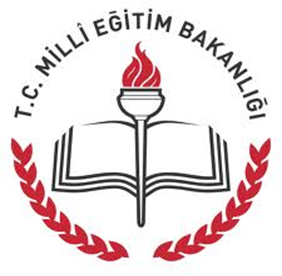 T.C.ESENYURT KAYMAKAMLIĞIİLÇE MİLLİ EĞİTİM MÜDÜRLÜĞÜBAKYAPI İLKOKULU2023-2024 EĞİTİM YILIBRİFİNG  DOSYASI BRİFİNG DOSYASI 2023-2024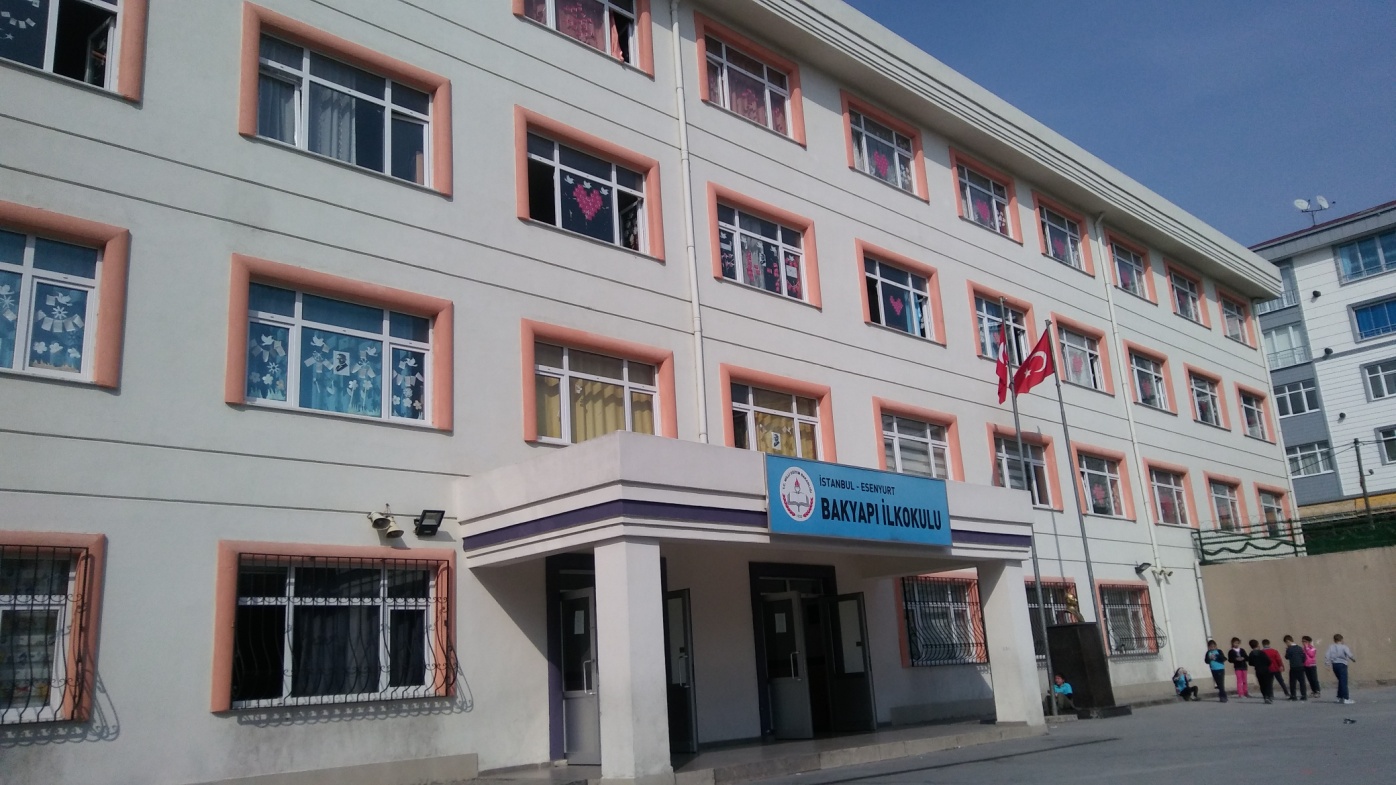 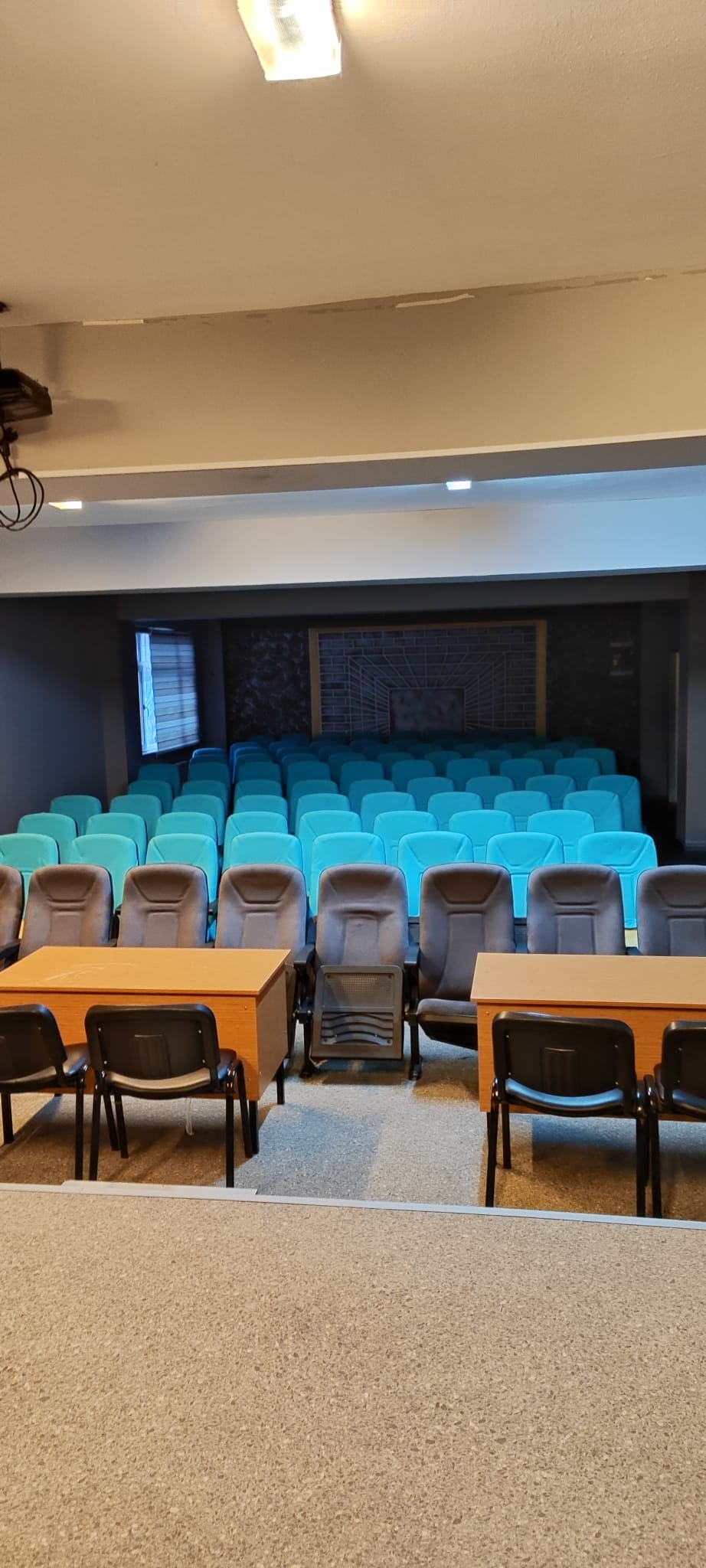 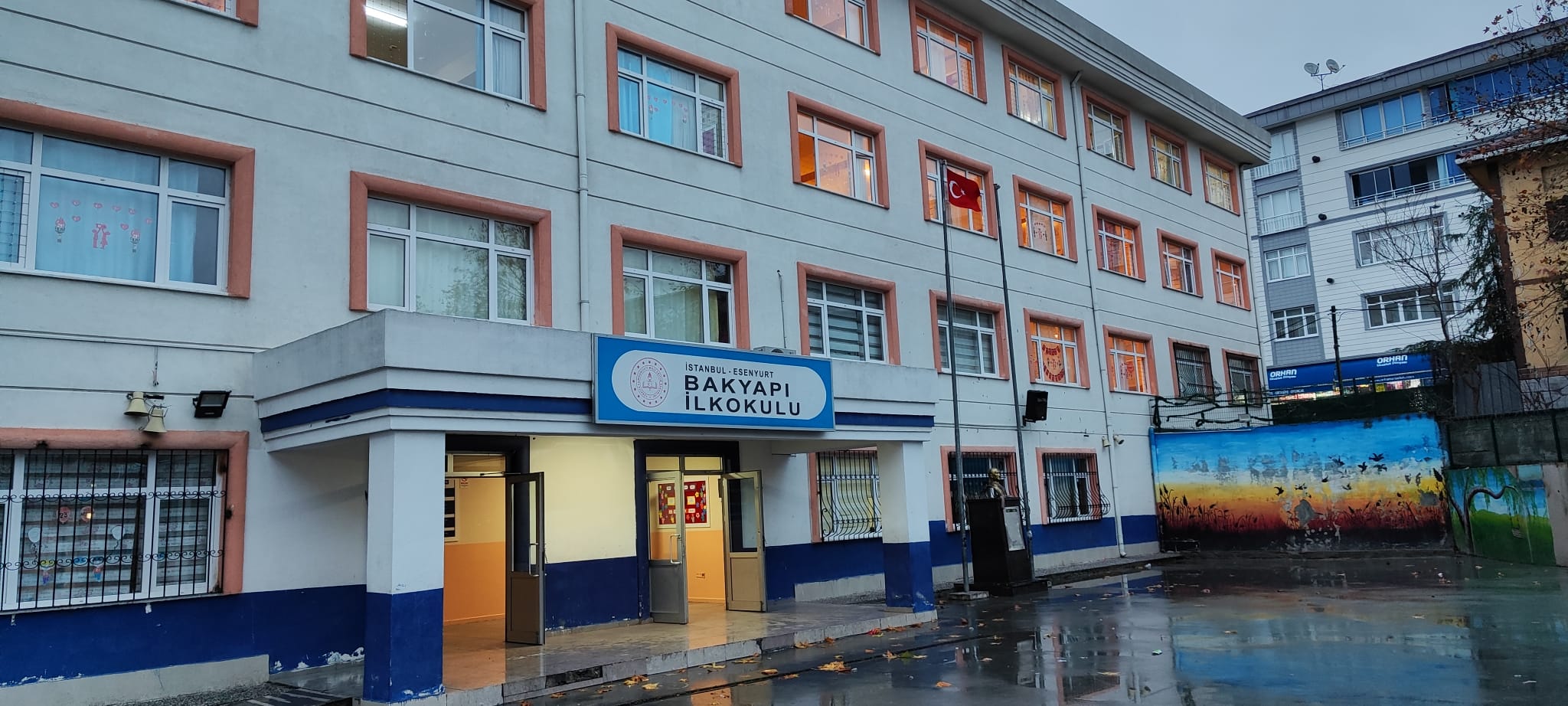 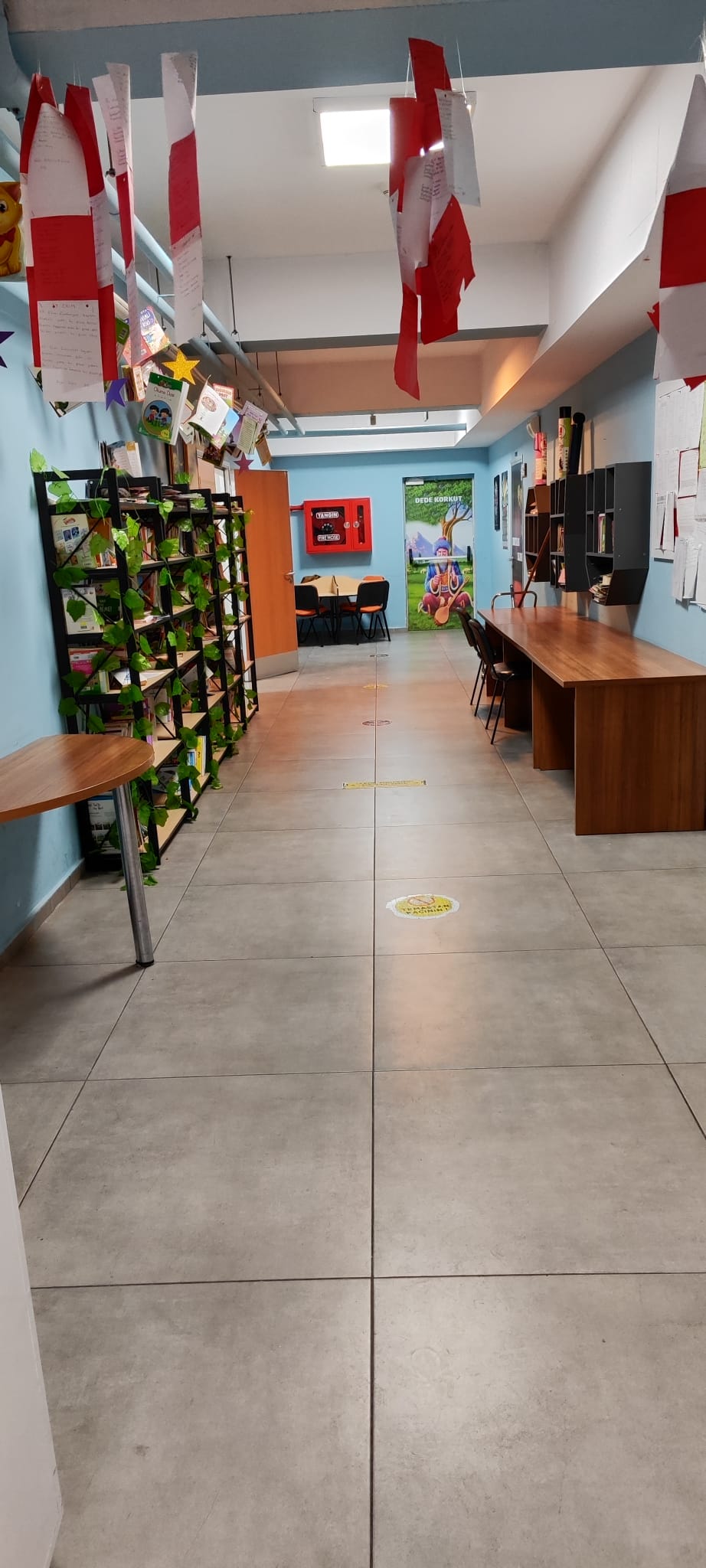 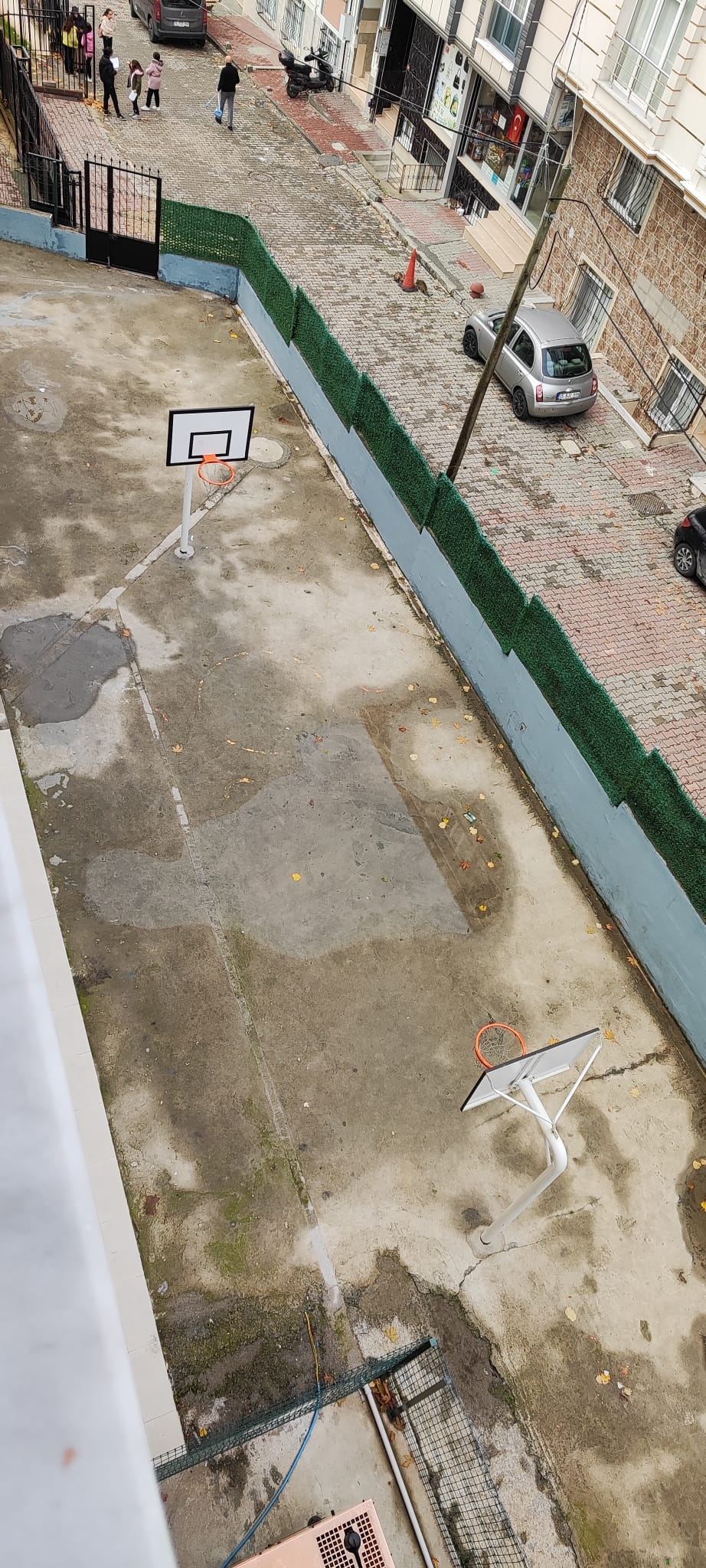 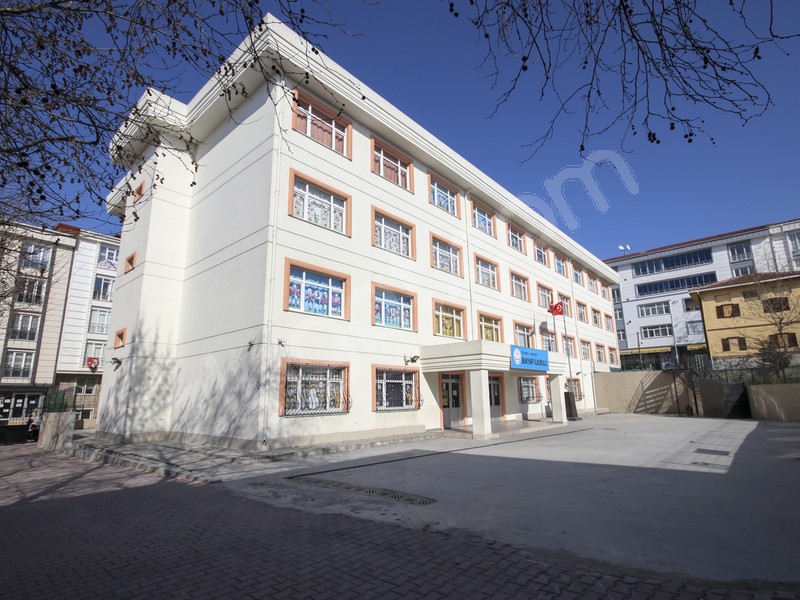                                  İÇİNDEKİLERI.BÖLÜMOKULA İLİŞKİN GENEL BİLGİLEROkulun Adı, İletişim Bilgileri ve Seviyesi, Derecesi, Öğretim Şekli II.BÖLÜM OKULUN/KURUMUN TARİHÇESİOkulun Tarihçesi Hakkında Bilgiler Okul Yönetiminde Görev Almış MüdürlerOkulun Bulunduğu Yerleşim Yeri Hakkında Genel Bilgiler Okulun Misyonu ve VizyonuOkulun İlke ve Değerleri III.BÖLÜM    OKUL/KURUM BİNA DURUMUBinanın ÖzellikleriOkulun Fiziki Özellikleri ve Birimleric)   Okulun Diğer Birimlerid )  Bina  Kullanım DurumuIV.BÖLÜMOKULUN GENEL  BİLGİLERİYönetim KadrosuÖğretmen Sayısı Personel Durumu2023-2024 İlk Kayıt Kız – Erkek Öğrenci Sayıları     e)  Nakil Gelen Öğrenci Sayısı         f)   Nakil Giden Öğrenci Sayısı  g)Devamsızlıkla İlgili Alınan Tedbirlerih)Okul Servisiı)Özel Eğitim Alt Sınıfıi)Yabancı Uyruklu Öğrencilerj) Okulda yürütülen projelerk)Okul Aile Birliği       m)2023-2024 Yılı Kurulan Kurul ve Komisyonlar       n)Okul Giriş-Çıkış Saatleri       o)Okulun BaşarılarıV.  BÖLÜMOKUL HEDEFLER  a)Okulun  Üç  Yıllık  Hedefleri  b)Okulun Beş ve On Yıllık HedefleriVI.BÖLÜMOKULUN  PROBLEMLERİ VE  ÇÖZÜM ÖNERİLERİ	a)Güçlü ve Zayıf Yönlerimiz1.BÖLÜMOKULA İLİŞKİN GENEL BİLGİLERa) Okulun Adı, İletişim Bilgileri ve Seviyesi, Derecesi, Öğretim Şekli2.  BÖLÜMOKULUN/KURUMUN TARİHÇESİ:Okulun Tarihçesi Hakkında BilgilerOkulumuz eğitim- öğretime 2016-2017 Eğitim-Öğretim yılı 2. Döneminde açılmıştır. Okulumuz Bursa merkezli Bakgör İnşaat Firması tarafından yapılmış olup, Bakyapı İlkokulu adını almıştır.2017-2018 Eğitim- Öğretim yılını tam gün eğitimle sürdürmüştür. 2018-2019 Eğitim-Öğretim yılında ise artan öğrenci sayılarından dolayı ikili eğitime geçmek zorunda kalmıştır. İlkokul 3. ve 4. sınıflarda dersler sabah saat 08.00’da başlamakta, 12:50’de bitmekte, 1. ve 2. sınıflarda dersler 13:20’debaşlamakta 18:10’da bitmektedir. Anasınıfımızda 2 derslikte sabahçı ve öğlenci olmak üzere 4 şubede eğitim öğretim faaliyetleri gerçekleştirilmektedir.2 özel eğitim sınıfımız vardır. Sınıfımızda da 1 şubede 2.Sınıf Orta-Ağır düzeyde 1 öğrenci , 4. Sınıf Orta-Ağır düzeyde 1 öğrenci eğitim öğretim yapılmaktadır .Diğer şubemizde ise 2.Sınıf Otistik-Hafif  düzeyde 2 , 3.Sınıf otistik-Hafif 2 öğrenci eğitim öğretim yapılmaktadırb)Okul Yönetiminde Görev Almış Müdürlerc)Okulun Bulunduğu Yerleşim Yeri Hakkında Genel Bilgiler	Okulumuz İl Merkezine 1 saat,İlçe Merkezine 10 dakika mesafededir142A Boğazköy-Avcılar Metrobüs İETT Otobüsleri güzergahındadır,Boğazköy Yönünden Varış süresi 15 dakikadır. 146D Akçaburgaz-Avcılar İ.Ü Kampüsü İETT Otobüsleri güzergahındadır.d)Okulun Misyonu ve Vizyonu MisyonumuzDoğaya ve çevresine duyarlı, tüm kültürlere ve farklılıklara saygılı, birey haklarının bilincinde olan, sorgulayıcı bakış açısına sahip, bilgiye ulaşma yollarını bilen, kendine güvenen, Atatürk İlkelerine bağlı, laik ve demokratik toplum düzenini benimseyen, etik değerlere sahip, barış dolu bir dünya için yaşam boyu öğrenmekten vazgeçmeyen bireyler olmalarını sağlamaktır.Öğrencilerimizi; Atatürk ilke ve inkılâplarına inanan, kendine güvenen, mutlu bireyler olarak yetiştirmek. Okulumuz,  Anasınıfından itibaren İlköğretim 4. Sınıfa kadar okul çağındaki çocuklarımızın eşit bir şekilde , T.C. Anayasasının eğitimle ilgili hükümleri,1739 sayılı Milli Eğitim Temel Kanunu, 222 sayılı İlköğretim ve Eğitim Kanunu, İlköğretim Kurumları yönetmeliği doğrultusunda eğitim-öğretim görmelerini sağlamak, onları ortaöğretim kademesindeki çeşitli okullara  eksiksiz bir şekilde hazırlamaktır.Vizyonumuz	 Düşünen, okuyan, araştıran, sorgulayan, teknolojiyi en iyi şekilde kullanabilen, değişen şartlara ve koşullara karşı kendisini yenileyebilen, sevgi, saygı ve hoşgörü duygularına sahip öğrencilerin yetiştiği bir kurum olabilmektir.e)İlkelerimiz  ve DeğerlerimizAtatürk ilke ve inkılâplarını esas alırız.Eğitim ve öğretim anlayışımızın temelinde öğrenci vardır, öğrencilerimizin hepsi birer değerdir.İnsana sevgi, saygı ve güven esastır. Biz, birbirimize ve kendimize güveniriz.Öğrencilerin, dilimizi etkin bir iletişim olarak kullanmasını sağlamak için çalışırız.İnsanların bireysel farklılıklarına değer vererek saygı duyarız.Çevre sorunlarına duyarlıyız.Disiplinli, tutarlı, ilkeli bir eğitim anlayışına sahibiz.Başarı için her türlü öneriye açığız, başarıya takım çalışması ile ulaşacağımıza inanırız3. BÖLÜM   OKUL/KURUM BİNA DURUMU   Okulumuz eğitim- öğretime 2016-2017 Eğitim-Öğretim yılı 2. Döneminde açılmıştır. Okulumuz Bursa merkezli Bakgör İnşaat Firması tarafından yapılmış olup, Bakyapı adını almıştır.2017-2018 Eğitim- Öğretim yılını tam gün eğitimle sürdürmüştür. 2018-2019 Eğitim-Öğretim yılında ise artan öğrenci sayılarından dolayı ikili eğitime geçmek zorunda kalmıştır. a)Okul Binasının  Özellikleri:	Okul tek bina olup 3 katlıdır. Binanın mülkiyeti İL ÖZEL İDARESİ’ne aittir. Betonarme yapı grubundandır.  Pafta:  8Parsel: 1104 Arsa Yüzölçümü: 3312,36m² Bahçe: 697,29 m² Kat Adedi: Zemin + 3 KatTaban Alanı:957m²Bina içi Kullanım Alanı: 2789m²(Taban Alanı x Kat Adedi )	Kantin Taban Alanı: 50m² Fiziki Özellikleri ve Birimleri:	21 Adet Derslik (İlkokul sınıfı olarak kullanılan)	2 Adet Okul Öncesi Dersliği	2 Adet Özel Eğitim Sınıfı Dersliği	1 Adet Uyum Sınıfı Dersliği		LABORATUARLARI: YokKÜTÜPHANE: VarDEPO: Varc)Okulun Diğer  Birimleri:Müdür Odası:1Müdür Yardımcısı Odası:3 Rehberlik Servisi:1Öğretmenler Odası:1Kalorifer Dairesi ve Su DeposuMutfak (Anasınıfında)Arşiv Odası-MescitÇay OcağıKız Öğrenci Tuvaleti:2Erkek Öğrenci Tuvaleti:2Kadın Öğretmen Tuvaleti:1Erkek  Öğretmen  Tuvaleti:1d)Bina Kullanım Durumu4. BÖLÜMOKULUN GENEL  BİLGİLERİ a)Yönetim Kadrosu  Okul Müdürü :Hüseyin KÖSEER  Okulumuzda 3 müdür yardımcısı bulunmaktadır. 1)Müdür Yardımcısı: Güzide KAROL 2) Müdür Yardımcısı: Hüseyin ERATİLLA 3) Müdür Yardımcısı: Güler KARADEMİRb)Öğretmen  SayısıC)Personeld)Yeni Kayıt Öğrenci Sayıları2023/2024  Eğitim Öğretim yılında 1. Sınıf aday kayıt ekranına 402 öğrenci düşmüştür.2023/2024  Eğitim Öğretim yılında Okul Öncesi aday kayıt ekranına 240 öğrenci düşmüştür.e)Nakil Gelen Öğrenci Sayıları2023-2024 eğitim öğretim yılı 11.09.2023  tarihi itibarı ile 79  öğrenci okulumuza nakil gelmiştir.f)Nakil Giden Öğrenci Sayıları2023/2024  eğitim öğretim yılı 11.09.2023  tarihi itibarı ile 131 öğrenci okulumuzdan nakil gitmiştir.g)Devamsızlıkla İlgili Alınan Tedbirler     Okulumuzda kayıtlı olup okula devam etmeyen öğrencilere sorumlu olduğu müdür yardımcısı ,öğretmen ve rehber öğretmenimizle birlikte ev ziyaretleri yapılmaktadır. Devamsızlık mektupları düzenlemektedir. Adresinde bulunmayanlara muhtar aracılığıyla yokluk belgesi düzenlenmektedir. h)Okul ServisiÖzel eğitim öğrencilerine servis hizmeti verilmektedir.ı)Özel Eğitim Alt Sınıfı Öğrencileri4. Sınıf Ağır-Orta-Otistik :1 Öğrenci2. Sınıf Ağır-Orta-Otistik :1 Öğrenci2. Sınıf Hafif-Orta-Otistik:23. Sınıf Hafif-Orta-Otistik:2i)Yabancı Uyruklu ÖğrencilerSuriye	:204 ÖğrenciKırgızistan:3Türkmenistan:1Irak : 2 ÖğrenciPakistan:1 ÖğrenciAfganistan   : 2 ÖğrenciFilistin  :1ÖğrenciÖzbekistan : 1 ÖğrenciKongo Demokratik Cumhuriyeti: 1			                                  TOPLAM:216 Öğrencij)Okulumuzda Yürütülen Projeler2023 – 2024 öğretim yılında okulumuzda Sıfır Atık ProjesiVeli Akademileriprojeleri yürütülmektedir.   k)Okul Aile BirliğiOkul Aile Birliği Seçimleri 05 Ekim 2023 tarihinde yapılmış olupYönetim Kurulu:Ebru KAYA				BaşkanSunay TİMURTAŞ			Başkan YardımcısıEsma TİMURTAŞ 			Muhasip ÜyeMelek Sara DEMİRTAŞ		Sekreter ÜyeMahinur SEVİMLİ	            	 	 ÜyeAdlı kişilerden oluşmuştur   l)2023– 2024  Eğitim  ve Öğretim  Yılında         Kurulan Kurul ve        Komisyonlarm)Okulun Giriş Çıkış SaatleriSabahçı Öğrenciler için 08.00’da ders başlamakta 12,50’de bitmektedir.Öğlenci Öğrenciler için 13.20’da ders başlamakta 18.10’da bitmektedir.n)Okulun BaşarılarıOkulumuz Sağlık Bakanlığı ile Milli Eğitim Bakanlığı arasında yapılan protokole göre BEYAZ BAYRAK sahibi bir okuldur.Okulumuz Covid -19 Salgını tedbirlerine riayet ettiği için Milli Eğitim Bakanlığının yönlendirmiş olduğu denetim ekibinin teftişinden sonra  OKULUM TEMİZ BELGESİ almıştır.21 Ocak 2021 tarihli Okulumuz Esenyurt Okullar Arası Online Satranç Turnuvası İlkokullar Takım 3.sü olmuştur.5. BÖLÜMOKUL HEDEFLERİa)Okulun  Üç  Yıllık  Hedefleri1)Okulumuzun bölgenin en temiz okulu haline getirmektir.2)Okulumuzda sportif alanlarda olduğu gibi edebiyat sanat ve kültürel alanlarda da             yarışmalarda dereceler elde eden öğrenciler yetiştirmek.3)Anasınıfımızda  eğitim istasyonları kurmaktır.4)Ana sınfımız öğrencilerinin fiziksel gelişimine katkı sağlamak aynı zamanda sosyalleşmelerini artırmak için park yaptırmaktır.b)Okulun Beş ve On Yıllık Hedefleri        Fiziksel Gelişim Hedefleri1)Akıllı sınıf uygulamasına geçebilmektir.2)En hijyenik kullanıma sahip olan ve enerji tasarrufu sağlayan Fotoselli muslukların lavabolara takılmasıdır.3)Okul ön bahçesinin yeşil alan düzenlemelerinin yaptırılmasıdır.  Eğitim Öğretim Hedefleri 1)Sınıflardaki Suriyeli öğrencilerin ülkemize tam entegrasyonunu sağlamaktır. 2)Tüm mezun öğrencilerin kaynaştırma öğrencileri de dahil okuma yazmayı tam öğrenmiş olarak okuldan mezun olmalarını sağlamaktır. 3)Bölgemizin kırsal bölgeden yoğun göç alması nedeniyle sadece öğrencilerimiz için değil, okuma yazma bilmeyen velilerimizin de okuma yazma öğrenmelerini sağlamaktır.6. BÖLÜM a)Okulun  Problemleri ve  Çözüm  Önerileri1-Yeterli sayıda derslik olmadığından öğrencilerin desteklenmesi amacıyla kullanabilecekleri tasarım beceri atölyesi vb. birimler bulunmamaktadır. 2-Okulun elektrik sistemi ve su tesisatı sistemi eski olduğundan sıklıkla arıza vermektedir .Ayrıca elektrik  kompanzasyon sistemi yoktur. Jeneratör olmakla birlikte uzun yıllardır bakımı yapılmadığından kullanılamaz durumdadır.3-Okulumuzun adres bölgesine düşen öğrenci sayısı her geçen yıl artmaktadır. Bu nedenle sınıf mevcutlarımız fazlalaşmaktadır.4-Suriyeli öğrencilerin sayısının artması nedeniyle bu öğrencilerin okula uyum konularında dil öğretimi konusunda sıkıntı yaşanmaktadır.5-Her geçen yıl Bepli öğrenci sayımız  artmaktadır. Rehber öğretmen kontejanı artırılmalıdır.b)Çözüm  Önerileri:Yeni  bir ilkokul yapılması durumunda  sınıflardaki ortalama öğrenci sayıları düşecektir ve mevcut sınıflarımızın bazıları yeniden düzenlenerek etkinlik sınıflarına veya kütüphaneye dönüştürülebilecektir.Yeterli maddi kaynak bulunursa kompanzasyon sistemi yaptırılacak ve Jeneratörün bakımı yaptırılacak.Okul bahçesinde 28 adet nokta belirlenip açılıp kapatılan mafsallı tente yapılarak yağış anında bekleyen veli veya çocukların ıslanması engellenebilir.Suriyeli öğrencilerin uyum sınıf sayısı arttırılarak Türkçe öğrenmeleri hızlandırılıp daha hızlı uyum sağlamaları sağlanabilir.ÖĞRETMEN, YÖNETİCİ VE PERSONEL EKSİKLİĞİOkulumuzda kadrolu öğretmen konusunda eksiklikler bulunmaktadır. Okul mevcuduna göre 1 Müdür Yardımcısı,2 Rehber Öğretmen ihtiyacımız bulunmaktadır.  ÖĞRETMEN	ProblemOkulumuzun bahçesinin küçük olmasından dolayı ve okulumuzda spor salonu mevcut bulunmadığından ,özellikle kış aylarında öğrencilerimiz fiziksel etkinliklerini yapabilme açısından problem yaşamaktadır. Okulumuzun yanında bulunan kapalı spor salonunun kullanımı tarafımıza sağlanamamaktadır.Öneri         İlçe Belediyesinden destek alınarak kısıtlı olarak da olsa belirli günler ve saatler aralığında okulumuzun yanında bulunan spor salonunun  kullanımına açılması sağlanabilir.Problem2-Okul bahçemiz metrekare olarak çok küçük durumdadır. Bu da çocukların oynarken rahat hareket edememelerine, sıra olurken çok sıkışık olmalarına ve törenlerde kalabalıktan ve alanın küçük olmasından kaynaklı problemlere sebebiyet vermektedir.Öneri           İlçe Milli Eğitim Müdürlüğünden destek sağlanarak yan okulumuzda bulunan Örnek ilkokulunun mülkiyetinin Örnek ilkokulunda kalması sağlanarak bahçesinin bir kısmının tarafımıza kullanıma açılması sağlanabilir.Problem3-Okul mevcudunun fazla olmasıÖneriKayıt kabul bölgemizdeki uygun olan yere okul yaptırılarak sınıf mevcutları        azaltılabilir.Problem4. Giriş çıkışların aynı  kapıdan yapılmasıÖneriOkulumuzun bahçe giriş kapısının bulunduğu sokağın dar,bahçe kapısının yetersiz olmasından dolayı okula giriş ve çıkış yapılabilecek yeni bir bahçe kapısının yapılması.01/11/2023 tarihli okulumuz öğretmenlerine uygulanan Swot Analizi sonuçlarımız doğrultusunda;GÜÇLÜ YÖNLERİMİZÖğretmen ve idareci kadrosunun aktif ve işlevsel olmasıÖğrencilerin ve velilerin ihtiyaç duyduklarında okul yönetimine öğretmenlere ve rehberlik servisine kolayca ulaşılabiliyor olması.Okulun güvenlik koşullarıÖğretmen kadrosunun genç ve dinamik olmasıYönetim ve çalışanlar arasındaki ilişkinin güçlü olmasıZAYIF YÖNLERİMİZOkulumuzda yeterince teknik eleman bulunmamasıSınıf mevcutlarının fazlalığıBahçesinin küçük olması, etkinlik odalarının olmaması.Özel eğitimdeki materyal yetersizliği,OKUL /KURUM RESMİ ADIBAKYAPI İLOKULUMÜDÜR HÜSEYİN KÖSEERMÜDÜR YARD.GÜZİDE KAROLMÜDÜR YARD.HÜSEYİN ERATİLLAMÜDÜR YARD.GÜLER KARADEMİROKUL-AİLE BRL.BŞK.EBRU KAYAOKUL /KURUM ADRESİÇınar Mahallesi 1466. Sokak No1    Esenyurt / İstanbulİLİSTANBULİLÇEESENYURTMAHALLE/KÖYÇINAR MAHALLESİCADDE/SOKAK1466. SOKAKDIŞ KAPI NO1İÇ KAPI NO0OKUL /KURUM TELEFONU02125968446BELGE GEÇER02125968446E-POSTA ADRESİ763029@meb.k12.trWEB ADRESİhttp://bakyapiilkokulu.meb.k12.trVERGİ NUMARASIOKUL:0011017395  OKUL AİLE BİRLİĞİ:0011025619OKUL KURUM KODU763029ÖĞRETİM ŞEKLİ/ SEVİYESİ/ DERECESİİKİLİ EĞİTİM/ İLKOKUL/İLKÖĞRETİMÖĞRETİME BAŞLAMA YILIBAKYAPI İLKOKULU 2017-2018 EĞİTİM ÖĞRETİM YILI 2.DÖNEMDE AÇILMIŞTIR.OKUTULAN YABANCI DİLYABANCI DİLİNGİLİZCEKAYIT KABUL ŞARTLARISINAVSIZHİZMETE GİRİŞ TARİHİ2017İL VE İLÇE MERKEZİNE UZAKLIKİLÇE MERKEZİNE 1O DK. UZAKLIKTADIR.SIRA NOADI VE SOYADI         GÖREV SÜRESİ         GÖREV SÜRESİSIRA NOADI VE SOYADIBAŞLAMA TARİHİAYRILMA TARİHİ           1ÖNDER KARAMÜRSEL…../02/201730/12/20202HÜSEYİN KÖSEER03/09/2021HALEN GÖREVDESIRASAYIBİRİM121İLKOKUL DERSLİĞİ22ANA SINIFI DERSLİĞİ3-LABORATUVAR51MÜDÜR ODASI61ÖĞRETMENLER ODASI73MÜDÜR YARDIMCISI ODASI91ARŞİV-DEPO108TUVALET111ÇOK AMAÇLI SALON131UYUM SINIFI DERSLİĞİ141MESCİT BranşKadroluÜcretli SözleşmeliToplam1Sınıf Öğretmeni2120-412Okul Öncesi Öğretmeni13-43Özel Eğitim Öğretmeni-3144Türkçe Öğretici-1-15Din Kültürü Ahlak Blg. Öğrt.1--16Rehberlik3--37İngilizce Öğretmeni112Piktes Güvenlik Görevlisiİşkur PersoneliGeçici İşçiPiktes Temizlik GörevliToplam131161. Sınıf Öğrenci Sayısı1. Sınıf Öğrenci SayısıToplamKE184229402Okul Öncesi Öğrenci SayısıOkul Öncesi Öğrenci SayısıToplamKE5757240REHBERLİK VE PSİKOLOJİK DANIŞMA HİZMETLERİ YÜRÜTME KOMİSYONU1)Hüseyin KÖSEER2)Güzide KAROL5)Esin ÖZER6)Funda KAYMAK7)Nazmiye ÜNAL8)Rasim ATALAY9)Nergis KILINÇ10)Rukiye BİÇER11)Ebru KAYA12)Arda EROL1)Hüseyin KÖSEER2)Güzide KAROL5)Esin ÖZER6)Funda KAYMAK7)Nazmiye ÜNAL8)Rasim ATALAY9)Nergis KILINÇ10)Rukiye BİÇER11)Ebru KAYA12)Arda EROLOKUL MÜDÜRÜMÜDÜR YARDIMCISIREHBER ÖĞRETMEN1.SINIF ZÜMRE BAŞ2.SINIF ZÜMRE BAŞ3.SINIF ZÜMRE BAŞ4.SINIF ZÜMRE BAŞOKUL ÖNC  ZÜM BAŞOKUL AİLE BİR TEMSÖĞRENCİ TEMSOKUL MÜDÜRÜMÜDÜR YARDIMCISIREHBER ÖĞRETMEN1.SINIF ZÜMRE BAŞ2.SINIF ZÜMRE BAŞ3.SINIF ZÜMRE BAŞ4.SINIF ZÜMRE BAŞOKUL ÖNC  ZÜM BAŞOKUL AİLE BİR TEMSÖĞRENCİ TEMSŞİDDETİ ÖNLEME ÇALIŞMA EKİBİ1)Hüseyin KÖSEER2)Güzide KAROL3)ESMA TİMURTAŞ4)BERKAY YASİN ALTAN5)Esma DOĞRUMÜDÜRMÜDÜR YARDIMCISIOKUL AİLE BİR REHBER ÖĞRET.Okul TemsilcisiMÜDÜRMÜDÜR YARDIMCISIOKUL AİLE BİR REHBER ÖĞRET.Okul TemsilcisiMÜDÜRMÜDÜR YARDIMCISIOKUL AİLE BİR REHBER ÖĞRET.Okul TemsilcisiESER İNCELEME VE SEÇME KURULU1)Güzide KAROL2)Ferhat KAPLAN3)Fahriye BİNİCİMÜDÜR YARDIMCISI ÖĞRT.ÖĞRT .MÜDÜR YARDIMCISI ÖĞRT.ÖĞRT .MÜDÜR YARDIMCISI ÖĞRT.ÖĞRT .WEB YAYIN KOMİSYONU1)Güzide KAROL2)Berkay Yasin ALTAN4)Tuğçe YÜCEL5)Rukiye BİÇERMÜDÜR YARDIMCISIREHBER ÖĞRETMENÖĞRET.ÖĞRET.MÜDÜR YARDIMCISIREHBER ÖĞRETMENÖĞRET.ÖĞRET.MÜDÜR YARDIMCISIREHBER ÖĞRETMENÖĞRET.ÖĞRET. PSİKOSOSYAL MÜDAHELE HİZMETLERİ HİZMET EKİBİ1)Hüseyin KÖSEER2)Busenur TEKİN3)Emine İrem YILMAZ 4)Esma TİMURTAŞ5)Ecrin AKSEL6)ESRA TURAN1)Hüseyin KÖSEER2)Busenur TEKİN3)Emine İrem YILMAZ 4)Esma TİMURTAŞ5)Ecrin AKSEL6)ESRA TURANMÜDÜR REHBER ÖĞRETMENÖğret.VeliÖğren. Tems.GüvenlikMÜDÜR REHBER ÖĞRETMENÖğret.VeliÖğren. Tems.GüvenlikRİSK DEĞERLENDİRME EKİBİ1)Hüseyin KÖSEER2)Güler KARADEMİR3)Abdüssamed ÇİÇEK 4)Pınar ELİF GERÇEK5)Tügen LÖK6)Ceylan KURT7)Hacer ZENGİNMÜDÜR MÜDÜR YARDIMCISIÖĞRET.ÖĞRET.ÖĞRET.ÖĞRET.ÖĞRET.MÜDÜR MÜDÜR YARDIMCISIÖĞRET.ÖĞRET.ÖĞRET.ÖĞRET.ÖĞRET.MÜDÜR MÜDÜR YARDIMCISIÖĞRET.ÖĞRET.ÖĞRET.ÖĞRET.ÖĞRET.TKY-OGYE-STRATEJİK PLANLAMA EKİBİ1)Hüseyin KÖSEER2)Güler KARADEMİR3)Nazmiye BİÇERYEN4)Hülya ÇELENK5)Fahriye BİNİCİ1)Hüseyin KÖSEER2)Güler KARADEMİR3)Nazmiye BİÇERYEN4)Hülya ÇELENK5)Fahriye BİNİCİMÜDÜRMÜDÜR YARDIMCISIÖĞRET.ÖĞRET.ÖĞRET.MÜDÜRMÜDÜR YARDIMCISIÖĞRET.ÖĞRET.ÖĞRET.MÜDÜRMÜDÜR YARDIMCISIÖĞRET.ÖĞRET.ÖĞRET.İŞ  SAĞLIĞI VE GÜVENLİĞİ  KURULU1)Hüseyin KÖSEER2)Çiğdem ÇOŞKUN3) Hatice TAŞDEMİR4)Nergiz KILINÇOKUL MÜDÜRÜÖĞRET.ÖĞRET.ÖĞRET.OKUL MÜDÜRÜÖĞRET.ÖĞRET.ÖĞRET.OKUL MÜDÜRÜÖĞRET.ÖĞRET.ÖĞRET.TÖREN VE KUTLAMA KOMİTESİCUMHURİYET BAYRAMI KUTLAMA KOMİSYONU1)Güzide KAROL2)Buse ASLAN3)Nupelda ÇİCEK4)Ebru AKSOY5)Yasemin AKDOĞAN6)Ayşe DENİZMÜDÜR YARDIMCISISınıf ÖğretmeniSınıf ÖğretmeniSınıf ÖğretmeniSınıf ÖğretmeniSınıf ÖğretmeniMÜDÜR YARDIMCISISınıf ÖğretmeniSınıf ÖğretmeniSınıf ÖğretmeniSınıf ÖğretmeniSınıf ÖğretmeniMÜDÜR YARDIMCISISınıf ÖğretmeniSınıf ÖğretmeniSınıf ÖğretmeniSınıf ÖğretmeniSınıf ÖğretmeniDEĞER TESPİT KOMİSYONU1)Güzide KAROL2)Kevser MARAŞLI3)Suna GÖKSU4)Nazmiye ÜNAL3)Tuba BOZKURTAsil(Mdr Yrd.)AsilAsilYedekYedekAsil(Mdr Yrd.)AsilAsilYedekYedekAsil(Mdr Yrd.)AsilAsilYedekYedekOKUL AİLE BİRLİĞİ DENETLEME KURULU1)Betül YILDIRIM2)Tuba ÇELİK3)Döndü SILTAV4)Gülşen KÜRKÜTAsilAsilYedek YedekAsilAsilYedek YedekAsilAsilYedek YedekBEP BİRİMİ1) Güzide KAROL2)Berkay Yasin ALTAN3)Damla YILDIRIM4)İlkem ÖZGÖNÜLMÜDÜR YARDIMCISIREHBER ÖĞRETMENİNGİLİZCE ÖĞRETMENİİNGİLİZCE ÖĞRETMENİMÜDÜR YARDIMCISIREHBER ÖĞRETMENİNGİLİZCE ÖĞRETMENİİNGİLİZCE ÖĞRETMENİMÜDÜR YARDIMCISIREHBER ÖĞRETMENİNGİLİZCE ÖĞRETMENİİNGİLİZCE ÖĞRETMENİSOSYAL ETKİNLİKLER KURULU1)Güzide KAROL2)Gülben ARSLAN3)Ecrin AKSEL4)Arda EROL5)Ebru KAYA6)Esma TİMURTAŞMÜDÜR YARDIMCISIÖĞRT.ÖĞRENCİÖĞRENCİVELİVELİMÜDÜR YARDIMCISIÖĞRT.ÖĞRENCİÖĞRENCİVELİVELİMÜDÜR YARDIMCISIÖĞRT.ÖĞRENCİÖĞRENCİVELİVELİPİYASA ARAŞTIRMA KOMİSYONU1)GÜLER KARADEMİR2)DİLARA YILDIRIM3)GÖZDE ZEYNEP YALÇIN4)RASİM ATALAYAsil(Müdür Yrd.)AsilAsilAsilAsil(Müdür Yrd.)AsilAsilAsilAsil(Müdür Yrd.)AsilAsilAsilMUAYENE VE TESLİM ALMA KOMİSYONU  1)GÜZİDE KAROL2)FATMA GÖK3)HURİYE ARSLAN4)KADER AKGÜL1)GÜZİDE KAROL2)FATMA GÖK3)HURİYE ARSLAN4)KADER AKGÜL1)GÜZİDE KAROL2)FATMA GÖK3)HURİYE ARSLAN4)KADER AKGÜLAsil(Müdür Yrd.)AsilAsilAsil     OKUL KANTİNİ DENETLEME KOMİSYONU1)Güzide KAROL2)Funda KAYMAK3)Ferhat KAPLANMÜDÜR YARDIMCISISınıf ÖğretmeniSınıf ÖğretmeniMÜDÜR YARDIMCISISınıf ÖğretmeniSınıf ÖğretmeniMÜDÜR YARDIMCISISınıf ÖğretmeniSınıf ÖğretmeniKÜTÜPHANE KAYNAKLARININ TESPİTİ VE SEÇİMİ KOMİSYONU1)Hüseyin KÖSEER2)Seçil ÖZKAYA3)Kader IRMAK4)Büşra ÖZGÜL5)Fatma GÜRELMÜDÜRSınıf ÖğretmeniSınıf ÖğretmeniSınıf ÖğretmeniSınıf ÖğretmeniMÜDÜRSınıf ÖğretmeniSınıf ÖğretmeniSınıf ÖğretmeniSınıf ÖğretmeniMÜDÜRSınıf ÖğretmeniSınıf ÖğretmeniSınıf ÖğretmeniSınıf ÖğretmeniANASINIFI SEÇİCİ KOMİSYON1)Hüseyin KÖSEER2)Güzide KAROL3)Rukiye BİÇER4)Sunay ADIGÜZEL5)Fatma DOĞRUEL6)Aylin YILMAZOKUL MÜDÜRÜMÜDÜR YARDIMCISIOkul Öncesi ÖğrtOkul Öncesi ÖğrtOkul Öncesi ÖğrtOkul Öncesi ÖğrtOKUL MÜDÜRÜMÜDÜR YARDIMCISIOkul Öncesi ÖğrtOkul Öncesi ÖğrtOkul Öncesi ÖğrtOkul Öncesi ÖğrtOKUL MÜDÜRÜMÜDÜR YARDIMCISIOkul Öncesi ÖğrtOkul Öncesi ÖğrtOkul Öncesi ÖğrtOkul Öncesi ÖğrtYAZMAN ÖĞRETMENLER1)Hatice Gülcü TAŞDEMİr2)Mücahit KAPLAN3)Ebru AKSoy4)Nupelda ÇİÇEkAsilAsilYedekYedekAsilAsilYedekYedekAsilAsilYedekYedek100.YIL CUMHURİYET BAYRAMI KUTLAMA KOMİSYONU1)Güzide KAROL2)Fatma DOĞRUEL3)Malik Dülger4)Nazlı ŞENGÜLMÜDÜR YARDIMCISIÖĞRETMENÖĞRENCİ TEMSİLCİSİVELİPERSONEL TEMSİLCİSİYEMEKHANE ÇALIŞANIKANTİN ÇALIŞANIMÜDÜR YARDIMCISIÖĞRETMENÖĞRENCİ TEMSİLCİSİVELİPERSONEL TEMSİLCİSİYEMEKHANE ÇALIŞANIKANTİN ÇALIŞANIMÜDÜR YARDIMCISIÖĞRETMENÖĞRENCİ TEMSİLCİSİVELİPERSONEL TEMSİLCİSİYEMEKHANE ÇALIŞANIKANTİN ÇALIŞANIYARIŞMA VE DEĞERLENDİRME KOMİSYONU1)Güzide KAROL2)Kader AKGÜL3)Hatice TAŞDEMİR4)Kevser MARAŞLI5)Funda KAYMAKMÜDÜR YARDIMCISISınıf ÖğretmeniSınıf ÖğretmeniSınıf ÖğretmeniSınıf ÖğretmeniMÜDÜR YARDIMCISISınıf ÖğretmeniSınıf ÖğretmeniSınıf ÖğretmeniSınıf ÖğretmeniMÜDÜR YARDIMCISISınıf ÖğretmeniSınıf ÖğretmeniSınıf ÖğretmeniSınıf ÖğretmeniTAŞINIR SAYIM KOMİSYONU1)Güzide KAROL2)Duygu YALDIZ3)Seçil ÖZKAYA4)Mücahit KAPLAN5)Kağan Görkem BOZDOĞA1)Güzide KAROL2)Duygu YALDIZ3)Seçil ÖZKAYA4)Mücahit KAPLAN5)Kağan Görkem BOZDOĞAMÜDÜR YARDIMCISISINIF ÖĞRT.SINIF ÖĞRT.SINIF ÖĞRTSınıf ÖğretmeniMÜDÜR YARDIMCISISINIF ÖĞRT.SINIF ÖĞRT.SINIF ÖĞRTSınıf ÖğretmeniİLKOKULİLKOKULBranşİhtiyaçSınıf Öğretmeni20Özel Eğitim Öğretmeni3Rehber Öğretmen2Okul Öncesi Öğretmeni3Din Kült. Ahl. Blg. Öğrt.1İngilizce Öğretmeni1